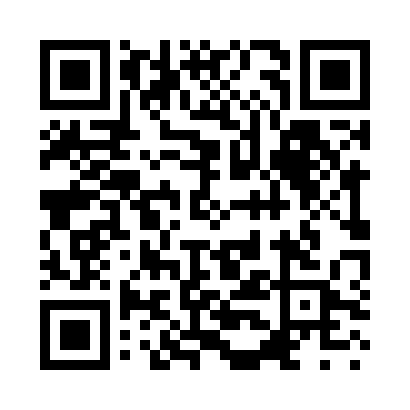 Prayer times for Bedourie, AustraliaWed 1 May 2024 - Fri 31 May 2024High Latitude Method: NonePrayer Calculation Method: Muslim World LeagueAsar Calculation Method: ShafiPrayer times provided by https://www.salahtimes.comDateDayFajrSunriseDhuhrAsrMaghribIsha1Wed5:467:0412:393:516:157:272Thu5:477:0412:393:516:147:273Fri5:477:0412:393:506:137:264Sat5:477:0512:393:506:137:265Sun5:487:0512:393:496:127:256Mon5:487:0612:393:496:117:257Tue5:487:0612:393:486:117:248Wed5:497:0712:393:486:107:249Thu5:497:0712:393:476:107:2310Fri5:507:0812:393:476:097:2311Sat5:507:0812:393:476:087:2212Sun5:507:0912:393:466:087:2213Mon5:517:0912:383:466:077:2214Tue5:517:1012:383:456:077:2115Wed5:517:1012:393:456:077:2116Thu5:527:1112:393:456:067:2017Fri5:527:1112:393:446:067:2018Sat5:537:1212:393:446:057:2019Sun5:537:1212:393:446:057:2020Mon5:537:1312:393:436:047:1921Tue5:547:1312:393:436:047:1922Wed5:547:1412:393:436:047:1923Thu5:557:1412:393:436:047:1924Fri5:557:1512:393:436:037:1825Sat5:557:1512:393:426:037:1826Sun5:567:1612:393:426:037:1827Mon5:567:1612:393:426:027:1828Tue5:567:1612:393:426:027:1829Wed5:577:1712:403:426:027:1830Thu5:577:1712:403:426:027:1831Fri5:587:1812:403:416:027:17